Wie liest man und interpretiert man ein europäisches Klimadiagramm?(hier: Klimadiagramm nach Walter/Lieth)Auswertung nach bestimmten Grundfragen:1. Temperatur: Beschreibung des Temperaturverlaufs im gesamten Jahr:Jahresdurchschnittstemperaturwärmster und kältester Monat?daraus die Temperaturamplitude errechnenJahreszeiten bestimmen2. Niederschlag: Beschreibung des Niederschlagsverlaufs im gesamten Jahr:Gesamtniederschlagniederschlagsreiche und -arme Monate?Niederschlagsschwankung im Jahresverlauf?Jahreszeiten bestimmenBeispiele für das Lesen von Temperatur und Niederschlag in Diagrammen aus Europa:Temperaturkurve:maritime und kontinentale Lage: Orte in maritimer Lage besitzen im Vergleich zu Orten mit kontinentaler Lage eine geringere JahrestemperaturamplitudeBreitenlage:die Temperaturamplitude nimmt zu, je weiter im Norden (steigende Breitenlage) ein Ort liegt,gleichzeitig sinkt die Durchschnittstemperatur des wärmsten MonatsNiederschlagsverteilung (kontinental - maritim):Kontinentalität - Maritimität: mit zunehmender kontinentaler Lage eines Ortes in den mittleren Breiten nimmt der Niederschlag von Westen nach Osten hin abwww.geolinde.musin.de/STMOrt
Höhe über Meeresspiegel (NN)Skala links: Niederschlag in mm 
(bis 100 mm in kleinen gleichmäßigen Schritten, ab 100 mm großschrittig) 

Querachse: 
Monate mit 1-12 (Januar bis Dezember) oder Kürzeln J, F, M ...(Januar, Februar, ...) bezeichnet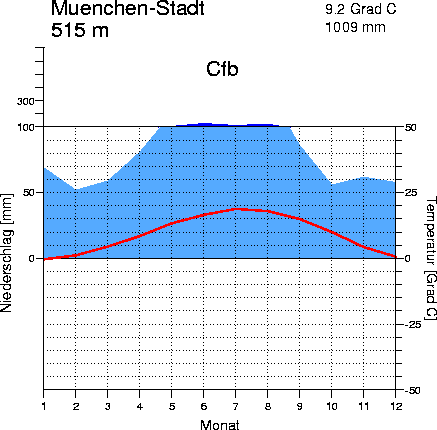 rote Kurve: Temperatur
blaue Kurve: Niederschlag
Auftrag der Werte: 10°C = 20mm Niederschlag
(bei einem Niederschlag von 20mm und einer Temperatur von 10°C ist die mögliche Verdunstung genauso hoch wie der Niederschlag, d.h.: ein Bereich, in dem die Niederschlagskurve unter die Temperaturkurve fällt ist arid, bleibt sie darüber, ist er humid)Jahresdurchschnittstemperatur
Jahresniederschlag in mm
(Csa ist eine genauere Einteilung nach bestimmten klimatischen Kriterien)Skala rechts: Temperatur in Grad C
Nur die Temperaturkurve kann unter den Nullpunkt führen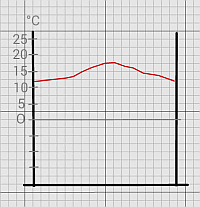 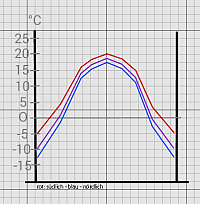 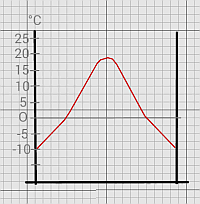 Temperaturkurve maritimes Klima: Ort liegt im Westen Europasübereinander gelegte Temperaturkurven von drei unterschiedlich weit nördlich liegenden Orten aus der "Mitte Europas" (Russland: Gegend von Grosnij bis Archangelsk)Temperaturkurve kontinentales Klima: Ort liegt im Osten Europas